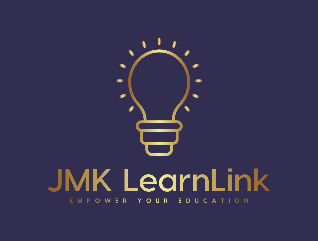 “Keeping It Simple”JMK LearnLink is Offering the following Online Classeshttps://jmklearnlink.com/Alcohol/Drug Awareness, DWI/DUI ClassAlcoholDrugClass.com class was designed for individuals who need to take an alcohol and drug awareness education, driver safety education or DUI class for a court or legal order, employment, or school requirement, or simply for personal growth. These are educational classes only and should not be taken as a substitute for medical or psychological counseling or advice or as a replacement for in/out-patient treatment.ANGER MANAGEMENTOur classes will teach participants effective communication and listening techniques, skills in stress management, empathy development, judgment and impulse control, anger reduction techniques, skills in self-talk and forgiveness, and much more. Our classes are designed for people who need to learn how to control their anger in a more productive and effective way.DOMESTIC VIOLENCEA resource for completing a domestic violence class or batterers intervention program (DV or BIP class) due to a court order or legal requirement. While some participants take our classes for personal growth, most take them because they have been required to do so. Based on the Duluth Model of Intervention. Available in Spanish.GAMBLING ADDICTIONThis online class is designed to increase awareness about gambling addiction and abuse as well as teach skills to stop addictive behavior in gamblers.PARENTINGWelcome to the world's most comprehensive, nationally accepted, and completely online parenting class. If you need to take a parenting or co-parenting class, Online Parent Class is available 24 hours a day, 7 days a week. These courses are ideal for court requirements, legal requirements, improving personal skills, and growing as a parent. Learning effective parenting skills will not only improve your relationships with your children and co-parent(s), but also reinforce appropriate behavior.THEFTThe TheftClassOnline.com class was designed for individuals who need to take a theft, shoplifting, larceny, petty theft or stealing education class. These classes are typically required by either the court, probation, school, employer or simply for self-improvement. Our program was designed by theft education and impulse control experts with the guidance of Dr. Ari Novick Available Theft Classes: 4, 8, 10 and 16 Hour Classes Available in Spanish for 4-hour class.*All Programs are offered 24 hours/7 days a week*All Programs have a certificate of completion available instantly or can be mailed*Email: jillk@jmklearnlink.com  for Discount Code